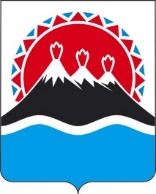 П О С Т А Н О В Л Е Н И ЕПРАВИТЕЛЬСТВА  КАМЧАТСКОГО КРАЯ                   г. Петропавловск-КамчатскийПРАВИТЕЛЬСТВО ПОСТАНОВЛЯЕТ:Внести в приложение к постановлению Правительства Камчатского края от 08.08.2016 № 301-П «Об утверждении Порядка предоставления юридическим лицам и индивидуальным предпринимателям субсидий на возмещение затрат на создание и (или) реконструкцию объектов инфраструктуры, а также на подключение (технологическое присоединение) к источникам тепло-, газо-, водо-, электроснабжения и водоотведения в целях реализации особо значимых инвестиционных проектов Камчатского края» следующие изменения:часть 2 изложить в следующей редакции:«2. Субсидии предоставляются Министерством инвестиций и предпринимательства Камчатского края (далее – Министерство) в соответствии со сводной бюджетной росписью краевого бюджета в пределах лимитов бюджетных обязательств, доведенных Министерству в рамках подпрограммы 1 «Формирование благоприятной инвестиционной среды» государственной программы Камчатского края «Развитие экономики и внешнеэкономической деятельности Камчатского края», утвержденной постановлением Правительства Камчатского края от 29.11.2013 № 521-П.»;в части 7 слово «Агентством» заменить словом «Министерством»;в части 10:в абзаце первом слово «Агентство» заменить словом «Министерство»;в пункте 1 слово «Агентства» заменить словом «Министерства»;в абзаце первом части 11 слово «Агентство» заменить словом «Министерство»;в абзаце первом части 12 слово «Агентство» заменить словом «Министерство»;в части 13: в абзаце первом слово «Агентство» заменить словом «Министерство»;в абзаце пятом слово «Агентство» заменить словом «Министерство»;в части 14 слово «Агентство» заменить словом «Министерство»;  в части 16 слово «Агентство» заменить словом «Министерство»;  в части 17 слово «Агентство» заменить словом «Министерство»;  в абзаце первом части 171 слово «Агентством» заменить словом «Министерством»;  в части 18 слово «Агентство» заменить словом «Министерство»;  дополнить частью 181 следующего содержания:«181. Результатом предоставления субсидии является увеличение объема внебюджетных инвестиций в основной капитал.Показателями, необходимыми для достижения результата предоставления субсидии, являются объем капитальных вложений, количество созданных рабочих мест, налоговые поступления в краевой бюджет в рамках реализации особо значимого инвестиционного проекта Камчатского края за определенный период.Значение показателей, необходимых для достижения результата предоставления субсидии, сроки и формы предоставления получателем субсидии отчетности о достижении результата и показателя, а также право Министерства устанавливать в Соглашении сроки и формы представления получателем субсидии дополнительной отчетности, устанавливаются Соглашением.»;в части 20 слово «Агентство» заменить словом «Министерство»;в части 21 слова «Агентства в течение 30 календарных дней со дня получения уведомления Агентства» заменить словами «Министерства в течение 30 календарных дней со дня получения уведомления Министерства»;дополнить частью 211 следующего содержания:«211. В случае недостижения результата, показателей, указанных в части 181 настоящего Порядка, субсидии подлежат возврату в краевой бюджет на лицевой счет Министерства в течение 20 рабочих дней со дня получения уведомления Министерства.»;в части 23 слово «Агентством» заменить словом «Министерством».2. Настоящее постановление вступает в силу через 10 дней со дня его официального опубликования.[Дата регистрации]№[Номер документа]О внесении изменений в приложение к постановлению Правительства Камчатского края от 08.08.2016 № 301-П «Об утверждении Порядка предоставления юридическим лицам и индивидуальным предпринимателям субсидий на возмещение затрат на создание и (или) реконструкцию объектов инфраструктуры, а также на подключение (технологическое присоединение) к источникам тепло-, газо-, водо-, электроснабжения и водоотведения в целях реализации особо значимых инвестиционных проектов Камчатского края»Временно исполняющий обязанности Председателя Правительства - Первого вице-губернатора Камчатского края[горизонтальный штамп подписи 1]А.О. Кузнецов